САНКТ-ПЕТЕРБУРГСКОЕ ГОСУДАРСТВЕННОЕ БЮДЖЕТНОЕ ОБРАЗОВАТЕЛЬНОЕ УЧРЕЖДЕНИЕ ДОПОЛНИТЕЛЬНОГО ОБРАЗОВАНИЯ ДЕТЕЙКРОНШТАДТСКОГО РАЙОНА САНКТ-ПЕТЕРБУРГАУВАЖАЕМЫЕ  КРОНШТАДТЦЫ!Приглашаем Вас на открытое первенство по боксуС участием детских и юношеских команд Кронштадта,Санкт-Петербурга и Ленинградской областиТурнир состоится по адресу:19 квартал, ул.Литке,д.10(физкультурно- оздоровительный комплекс)Начало соревнований20 января 2014г. в 15:3021 января2014г. в 12:0022 января 2014г. в 12:00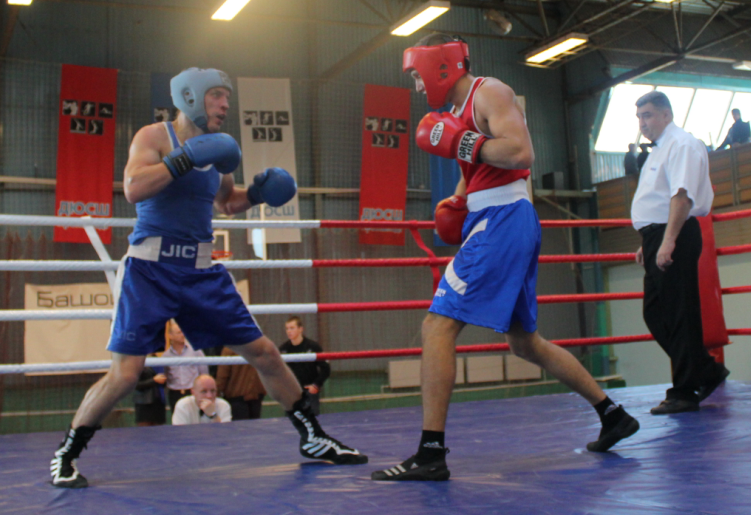 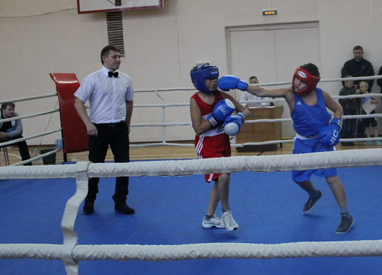 